Mrs. BergerPreCalculus Honors - Chapter 9: 9.1 – 9.3:  Conic Sections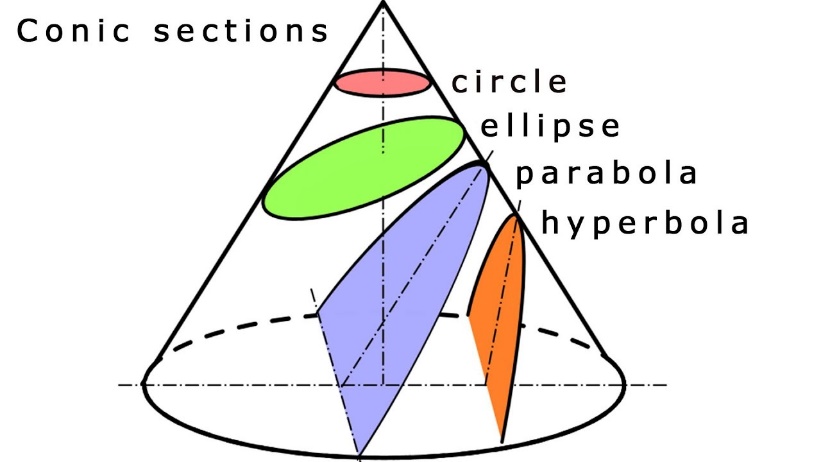 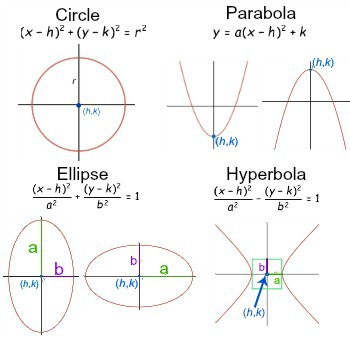 DATECLASSWORK/OBJECTIVEASSIGNMENT03/069.1 Circles/Recognizing Conic SectionsPg. 643 # 9, 11, 17, 19, 25, 29, 31Pg. 667 #57 – 6403/099.2 EllipsesPg. 653 # 9 – 12, 14, 17, 19, 21, 24, 26, 31, 32, 39, 5003/109.3 HyperbolasPg. 665 #7 – 10, 13, 18, 25, 27, 31, 37, 41, 44, 4803/11Review WS – Conic Sections(Circles, Ellipses, Hyperbolas)WS – Conic Sections03/129.1 ParabolasPg. 644 # 43-48, 50, 52, 55, 61, 67, 72, 83, 8903/13Review Conic SectionsKuta WS3/16Review Conic SectionsKuta WS/Book Problems03/17Chapter 9 Test